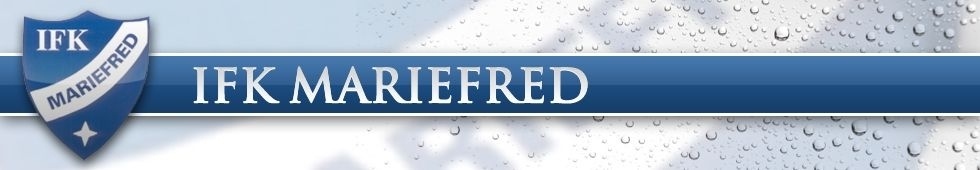 Protokoll för IFK Mariefreds innebandysektionVar 					NärHammarens IP				2014-09-03NärvarandeStefan Jonsén (06)Annelie Lundell (05)Anders Williamsson (04)Stefan Turborn (03)Damir Grgic (03)Christer Åkerström (99/00 och 02)Hugo Jakobsson (99/00 och A-laget)Göran Lindblom, kassörKerstin Furustig, kassörKlas Olofsson, sekreterareMötesprotokollFöregående mötesprotokollMötesprotokoll från 140813 gicks igenom och lades till handlingarna.NycklarAlla tränare har eller ska få tags till ytterdörrar. Tagsen är kodade så att vi kommer in på våra bokade tränings- och matchtider. Gamla tags, vars nummer inte meddelats till Annelie senast 30/9, kommer att avkodas.Nycklar till förrådet är beställda av Annelie och kommer att fördelas till alla lag.Nyckelskåp med kodlås innehållande bl a cafeterianyckel kommer finnas i förrådet.CafeteriaCafeterian kommer även fortsättningsvis skötas lagvis. Nästan alla matcher och sammandrag spelas på söndagar. Överlämning sker förslagsvis 15 min efter avslutad match eller sammandrag.IBISIBIS ersätter ADA. Kerstin är vår IBIS-ansvariga. Alla måste själva söka access via http://ibis.innebandy.se/Fogisforeningklient/Login/LoginAnsokan.aspxPå www.soibf.nu finns erf. infomaterial.Laglistor med fullständiga namn och personnummer måste skickas till Kerstin kerstin.furustig@hotmail.com för registrering innan serierna startar. Kom ihåg att tillkommande spelare under säsongen också måste registreras.SponsringFörsäljning av reklamplatser på sargen har gått sådär. Hittills är endast Hillstedts, Intersport och Handelsbanken klara. Alla ombeds ta ett rejält tag enligt tidigare fördelning (se bilaga). Alla nya kontakter tas såklart också emot.IFK har tagit fram en lathund för sponsring. Klas mejlar ut den separat.Vi har ett avtal med Intersport gällande matchställ. Christer ska undersöka om det även omfattar målvaktsställ.EkonomiGöran rapporterar att vi har ca 40 000 kr i kassan. Detta motsvarar försäljningsbeloppet för minigolfbanan. Anmälningsavgifter för seriespel är betalda och inga andra större kända utgifter är på väg. Aktivitetsstöd för vårterminen bör inbringa någon tiotusenlapp.Sektionens budget gicks igenom och sektionsavgifter enligt nedan beslöts:A-laget: 			1500 kr, med möjlighet att dela upp betalningen, 50/50 höst/vår.Seriespelande ungdomslag: 		800 kr Sammandragsspelande lag: 		500 krBollek: 		200 krSenior/motionsbandy: 		300 krResp lag ansvarar för att sektionsavgifterna betalas. Alla avgifter avser hela säsongen 2014/15 och skall vara betalda senast innan första seriematch.Domaravgifter ska betalas till domares konto. Resp lag får lägga ut och ersätts i efterskott när kvitton redovisas till kassörerna. Viktigt att domarkvittona är läsbara så att Kerstin kan redovisa för skattemyndigheterna! Domarkostnader vid träningsmatcher betalas av sektionen.Anmälningsavgifter för cuper ersätts av sektionen med upp till 1500 kr.Idrott On Line (IOL)IOL diskuterades livligt. All närvarorapportering ska göras via IOL. Annelie är huvudadmin för IOL i sektionen.Gå in på http://www8.idrottonline.se/IFKMariefred/ med dina inloggningsuppgifter du fått i ett mail från IOL.Laget.seLaget.se kommer användas för informationsspridning och utskick. Annelie är huvudadministratör, men alla lagledare har fått inloggningsuppgifter och ombeds knappa in händelser som bör vara kända av alla.UtbildningGrundutbildningKravet från förbundet är att minst en ledare i båset måste ha genomgått grundutbildning. Behovet inventeras i resp lag. Christer undersöker om förbundet kan köra en utbildning i Mariefred.DomarutbildningF n har sektionen två domare; Per-Erik och Martin Nerby. Det finns några kandidater i 99/00, men fler efterlyses. Christer ansvarar för utbildningsanmälan.Nästa möte är tisdag 8/10 2014 kl 19.00.Mötet avslutadesMariefred 2014-09-06	Vid pennan, Klas Olofsson	Kontaktlista potentiella sargreklamköpareFöretagKontaktansvarigAvant DisplayMAVABKennethICA TorghallenMathiasCOOP KonsumAnnelieVi Som ByggerMathiasNordeaKlasSparbanken RekarneHandelsbankenChristerSEBJärnbodenChristerVMCSkyes GymKalkuddens El & ByggMathiasLågprisvaruhuset HedlandetMathiasTälje Elprodukter (Annika R )StefanGripsholm TotalChristerInnemiljö i MariefredMathiasStatoilBeijerMathiasHedins TrävaruMathiasGripsholms VärdshusBäckströmsMathiasDEROME Mark & BostadMathiasHillstedtChristerEventkungenKennethSalmingMekonomenÖoBChrister/AndersIntersportChristerBITABKlasAllt i FönsterKlasHälsoskaparnaKlasInsulanders ByggMathiasSPA InteriörChristerSimlingChristerDjurmagazinetStefan